PMSvenskt Grand Prix DEFINITION Svenskt Grand Prix – SGP – spelas med tre till fyra kvaltävlingar sam ett slutspelDeltagarantal och kvalplatserMax 16 deltagare i huvudturneringen per kategoriHS; 12 direktkvalificerade 4 kvalplatser (max 32 deltagare i kvalet)DS; 14 direktkvalificerade 2 kvalplatser (max 16 deltagare i kvalet)HD; 14 direktkvalificerade 2 kvalplatser (max 16 deltagare i kvalet)DD; 14 direktkvalificerade 2 kvalplatser (max 16 deltagare i kvalet)MX;12 direktkvalificerade 4 kvalplatser (max 16 deltagare i kvalet)
Sverigeranking styr vilka som går in i huvudtävlingen, respektive vilka som får en plats i kvalet. SBF förfogar över 4 Wildcard per tävling och kategori.Slutspelet8 spelare/par i respektive kategori går vidare till SGP slutspelet.Slutspelet avgörs i poolform samt finaler och match om tredje pris.De två första spelarna/paren i respektive pool spelar final och tvåorna spelar match om tredje pris.Slutspelet avgörs på 4 banor.    
Bollar
Arrangören är skyldig använda av Svenska Badmintonförbundet anvisat bollmärke. Minimum två hastigheter skall finnas i tillräcklig mängd för att spela hela tävlingen med.Lottning och SeedningGörs av SBFResultatTournamnet Planner skall användas i tävlingen
Livescore skall användas i hela huvudtävlingen.StreamingArrangören är skyldig att producera streaming av alla matcher under hela huvudtävlingen. Detta skall göras i samarbete med av SBF utsedd streamingleverantör.Referee
SBF utser referee till tävlingenDomareDet skall finnas huvuddomare i hela tävlingen

LinjedomareDet skall finnas linjedomare i söndagens matcher.PrispengarSGP tävlingMinimum 30 000 kronor i prispengar i varje tävling.SBF bidrar med 10 000  kronor till varje tävling.Startavgift enligt budget.
SlutspelMinimum 65 000 kronor i prispengar.SBF bidrar med 40 000 kronor till tävlingen.8 deltagare i varje kategori utifrån resultat i grundomgångarna.Startavgift enligt budget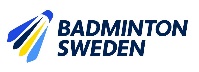 Badminton Sweden
Tävling/Serie               